תאריכים – 4.3.13, 6.3.13תחנה מספר 1  "מי בלון נפוח" ציוד וחומרים ארלנמאייר בנפח 100 מ"ל המכיל  50 מ"ל חומץ בייתיבלון קטן המכיל כפית אבקת סודה לכביסה 10 מ"ל תמיסת מי כרובשלב א' מהלך הניסוי:הוסיפו לארלנמאייר  10 מ"ל מהנוזל סגול.כסו את פתח הארלנמאייר בבלון.הפכו בזהירות את הבלון וערבבו בזהירות את האבקה עם הנוזל צפו במתרחש ורשמו תצפיות רבות ומגוונות ככל האפשר.הציגו הסבר לתופעה (המבוסס על מקורות המידע שנאספו) ברמות הבנה שונות תוך שימוש בשפה מדעית מדויקת ונכונה .שלב ב':  מהלך החקרנסחו 5  שאלות רלוונטיות ומגוונות שמתעוררות בעקבות התצפיות שנערכו . בחרו שאלה אחת מהשאלות שהעליתם נסחו שאלה זאת כשאלת חקר, בצורה בהירה ובמידת האפשר כקשר בין שני משתנים. (המשתנה התלוי והמשתנה הבלתי תלוי מוגדרים היטב ).נסחו בצורה בהירה ועניינית השערה המתייחסת לשאלה שבחרתם לחקור.נמקו את השערתכם על בסיס ידע מדעי, רלוונטי ונכון בצורה מעמיקה.תכננו ניסוי שיבדוק את השערתכם: תכננו מספר מערכות ניסוי המאפשר ניתוח אמין של התוצאות    ( לפחות 4 מערכות, כולל הבקרה ) פרטו את צורת המדידה של המשתנה התלוי. פרטו את כל שלבי הניסוי בסדר לוגי, כולל שלב הבקרה.ציינו נכון את הגורמים הקבועים  בניסוי.פרטו את בקשתכם לציוד וחומרים על גבי טופס בקשת הציוד.התייעצו במורה ושנו במידת הצורך.העבירו ללבורנט/ית את רשימת הציוד והחומרים.שלב ג' : עיבוד הניסוי לתלמידי י'1.	תכננו מהלך ניסוי להצגה בפני התלמידים. 2.	הכינו דפי הנחיה לתלמידים והעבירו לצילום.3.	הזמינו ציוד וחומרים לעריכת הניסוי .4.	הכינו את התחנה בצורה מזמינה: שם התחנה ושמות המנחים בצורה ברורה ואסטטית.תחנה מס' 2 "צבעי החלב"ציוד וחומרים:10 צלחות חד פעמיות 2 שקיות חלב (למזוג לכל צלחת, כך שתהיה מלאה)שני צבעים של  צבע מאכל  מוצקים 20 מ"ל תמיסת סבון כלים בתוך כוס חד פעמית.קיסמים או קיסמי אוזנייםשלב א' מהלך הניסוי:מיזגו חלב לתוך הצלחת  שלפניכם. 2.   הניחו במרכז הצלחת מעט אבקת צבע מאכל- בצבעים שונים. 3.  טיבלו את קיסם האוזניים בתמיסת סבון כלים, ואחר כך טבלו את הקיסם במרכז הצלחת סמוך למקום בו פיזרתם את צבעי המאכל.  . צפו במתרחש ורשמו תצפיות רבות ומגוונות ככל האפשר.הציגו הסבר לתופעה (המבוסס על מקורות המידע שנאספו) ברמות הבנה שונות תוך שימוש בשפה מדעית מדויקת ונכונה  שלב ב':  מהלך החקרנסחו 5  שאלות רלוונטיות ומגוונות שמתעוררות בעקבות התצפיות שנערכו . בחרו שאלה אחת מהשאלות שהעליתם נסחו שאלה זאת כשאלת חקר, בצורה בהירה ובמידת האפשר כקשר בין שני משתנים. (המשתנה התלוי והמשתנה הבלתי תלוי מוגדרים היטב ).נסחו בצורה בהירה ועניינית השערה המתייחסת לשאלה שבחרתם לחקור.נמקו את השערתכם על בסיס ידע מדעי, רלוונטי ונכון בצורה מעמיקה.תכננו ניסוי שיבדוק את השערתכם: תכננו מספר מערכות ניסוי המאפשר ניתוח אמין של התוצאות    ( לפחות 4 מערכות, כולל הבקרה ) פרטו את צורת המדידה של המשתנה התלוי. פרטו את כל שלבי הניסוי בסדר לוגי, כולל שלב הבקרה.ציינו נכון את הגורמים הקבועים  בניסוי.פרטו את בקשתכם לציוד וחומרים על גבי טופס בקשת הציוד.התייעצו במורה ושנו במידת הצורך.העבירו ללבורנט/ית את רשימת הציוד והחומרים.שלב ג' : עיבוד הניסוי לתלמידי י'תכננו מהלך ניסוי להצגה בפני התלמידים. הכינו דפי הנחיה לתלמידים והעבירו לצילום.הזמינו ציוד וחומרים לעריכת הניסוי .הכינו את התחנה בצורה מזמינה: שם התחנה ושמות המנחים בצורה ברורה ואסטטית.תחנה מס' 3 "נחש פרעה שחור "ציוד וחומרים סוכר מאכל סודה לשתייה10 מ"ל אתנול4 כפות חולמכסה פח של קופסת קפהגפרורים, טפי, כוסית, משקל, כפית, משורה של 10 מ"לשלב א' מהלך הניסוי: 1. שפכו את החול על מכסה הפח (או על הצלחת)  ובעזרת האצבע צרו גומה של בערך .2. ערבבו היטב את הסודה לשתיה והסוכר בכוסית קטנה.3. בעזרת טפי, פזרו בצורה שווה חצי מכמות האתאנול בגומה.4. שפכו את תערובת (הסודה לשתיה+ סוכר) לתוך הגומה.5. פזרו את הכמות הנותרת של האתאנול סביב ערמת הסוכר והסודה לשתיה, על החול בגבול שבין הערמה לחול.6. הדליקו את האתאנול בעזרת גפרור .7. צפו במתרחש ורשמו תצפיות רבות ומגוונות ככל האפשר.8 הציגו הסבר לתופעה (המבוסס על מקורות המידע שנאספו) ברמות הבנה שונות תוך שימוש בשפה מדעית מדויקת ונכונה  שלב ב':  מהלך החקרנסחו 5  שאלות רלוונטיות ומגוונות שמתעוררות בעקבות התצפיות שנערכו . בחרו שאלה אחת מהשאלות שהעליתם נסחו שאלה זאת כשאלת חקר, בצורה בהירה ובמידת האפשר כקשר בין שני משתנים. (המשתנה התלוי והמשתנה הבלתי תלוי מוגדרים היטב ).נסחו בצורה בהירה ועניינית השערה המתייחסת לשאלה שבחרתם לחקור.נמקו את השערתכם על בסיס ידע מדעי, רלוונטי ונכון בצורה מעמיקה.תכננו ניסוי שיבדוק את השערתכם: תכננו מספר מערכות ניסוי המאפשר ניתוח אמין של התוצאות    ( לפחות 4 מערכות, כולל הבקרה ) פרטו את צורת המדידה של המשתנה התלוי. פרטו את כל שלבי הניסוי בסדר לוגי, כולל שלב הבקרה.ציינו נכון את הגורמים הקבועים  בניסוי.פרטו את בקשתכם לציוד וחומרים על גבי טופס בקשת הציוד.התייעצו במורה ושנו במידת הצורך.העבירו ללבורנט/ית את רשימת הציוד והחומרים.שלב ג' : עיבוד הניסוי לתלמידי י'1.	תכננו מהלך ניסוי להצגה בפני התלמידים. 2.	הכינו דפי הנחיה לתלמידים והעבירו לצילום.3.	הזמינו ציוד וחומרים לעריכת הניסוי .4.	הכינו את התחנה בצורה מזמינה: שם התחנה ושמות המנחים בצורה ברורה ואסטטית.תחנה מס' 4 "ניסוי הלהבות "ציוד וחומרים דרושים: 9 יח' כוריות חרסינה קטנות,  אבקה של ליתיום כלורי, אבקה של בריום כלורי, אבקה של סידן כלורי, אבקה של נחושת כלורי, אבקה של סטרונציום כלורי, אבקה של אשלגן או נתרן כלורי, סרט מגנזיום וכהל אתילי.שלב א' מהלך הניסוי:יש לשים מעט מלח )סוג אחד) לכל כורית, להוסיף כמה טיפות כהל אתילי ו... להדליק. צפו במתרחש ורשמו תצפיות רבות ומגוונות ככל האפשר.הציגו  הסבר לתופעה (המבוסס על מקורות המידע שנאספו) ברמות הבנה שונות תוך שימוש בשפה מדעית מדויקת ונכונה  שלב ב':  מהלך החקרנסחו 5  שאלות רלוונטיות ומגוונות שמתעוררות בעקבות התצפיות שנערכו . בחרו שאלה אחת מהשאלות שהעליתם נסחו שאלה זאת כשאלת חקר, בצורה בהירה ובמידת האפשר כקשר בין שני משתנים. (המשתנה התלוי והמשתנה הבלתי תלוי מוגדרים היטב ).נסחו בצורה בהירה ועניינית השערה המתייחסת לשאלה שבחרתם לחקור.נמקו את השערתכם על בסיס ידע מדעי, רלוונטי ונכון בצורה מעמיקה.תכננו ניסוי שיבדוק את השערתכם: תכננו מספר מערכות ניסוי המאפשר ניתוח אמין של התוצאות    ( לפחות 4 מערכות, כולל הבקרה ) פרטו את צורת המדידה של המשתנה התלוי. פרטו את כל שלבי הניסוי בסדר לוגי, כולל שלב הבקרה.ציינו נכון את הגורמים הקבועים  בניסוי.פרטו את בקשתכם לציוד וחומרים על גבי טופס בקשת הציוד.התייעצו במורה ושנו במידת הצורך.העבירו ללבורנט/ית את רשימת הציוד והחומרים.שלב ג' : עיבוד הניסוי לתלמידי י'1.	תכננו מהלך ניסוי להצגה בפני התלמידים. 2.	הכינו דפי הנחיה לתלמידים והעבירו לצילום.3.	הזמינו ציוד וחומרים לעריכת הניסוי .4.	הכינו את התחנה בצורה מזמינה: שם התחנה ושמות המנחים בצורה ברורה ואסטטית.תחנה מס' 5 "הגן הכימי "כלים וחומרים:מי זכוכית מהולים פי- 5 (תמיסת נתרן סיליקטי- Na2SiO3)כלי שקוףספטולהמלחים שונים- סידן כלורי-CaCl2, נחושת כלורית- , CuCl2 קובלט כלורי -CoCl2,  ברזל תלת כלורי- FeCl3 .המלחים סופחים מים (היגרו סקופים) לכן יש להשתדל לא לחשפם לאוויר לפני השימוש)אזהרה: מי הזכוכית הם בסיס חזק לכן יש להשתמש בכפפות ומשקפי מגן.שלב א' מהלך הניסוי:הכניסו את מי הזכוכית לכלי שקוף (פלסטיק או זכוכית).לאחר שפוסקת התנועה במים, פזרו פנימה את המלחים השונים על כל שטח בסיס הכלי.אחר הכנסת המלחים סגרו את הכלי ואל תטלטלו אותו.צפו במתרחש . תארו תצפיתכם במפורט.חיפשו מקורות מידע המסבירים את התופעה שניצפתה.הציגו  הסבר לתופעה (המבוסס על מקורות המידע שנאספו) ברמות הבנה שונות תוך שימוש בשפה מדעית מדויקת ונכונה  שלב ב':  מהלך החקרנסחו 5שאלות שעולות בעקבות התצפיות והתיאוריה שקראתם.נסחו שאלת מחקר אחת. נסחו השערה המותאמת לשאלת המחקר ומבוססת על התצפיות וקריאת ההסבר.תכננו ניסוי לבדיקת ההשערה.הגישו דף  להזמנת הציוד והחומרים למורה עבור הלבורנטיתעיבוד הניסוי לתלמידי י'1.	תכננו מהלך ניסוי להצגה בפני התלמידים. 2.	הכינו דפי הנחיה לתלמידים והעבירו לצילום.3.	הזמינו ציוד וחומרים לעריכת הניסוי .4.	הכינו את התחנה בצורה מזמינה: שם התחנה ושמות המנחים בצורה ברורה ואסטטית.תחנה מס' 6 "נחש מוקצף"ציוד וחומרים30 מ''ל תמיסת H2O2 מרוכזת X3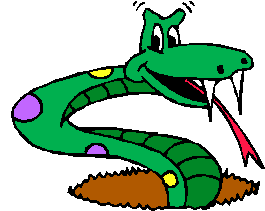  'ל סבון נוזלי עם pH  = 5.5  בריכוז 36% (דטרגנט לכלים) X3צבע מאכלחצי כפית אבקת KIחצי כפית אבקת MnO23 משורות של 'למקל זכוכית ארוךמשקפי מגןכפפותמגששלב א : מהלך הניסויהקפידו על :מילוי מדויק אחר ההנחיות לבצוע שלב א'איסוף תצפיות רבות ככל האפשר דווח ברור ומאורגן על התצפיותשיתוף כל חברי הקבוצה בביצוע המשימות השונותשפה מדעית נכונה ומדויקת לכל אורך התהליךשיפכו בזהירות רבה ועם כפפות לכל אחת מ- 3 המשורות  'ל      של תמיסת מי חמצן H2O2הוסיפו 'ל של דטרגנט לכלים לכל משורההוסיפו מעט צבע מאכלערבבו עם מקל זכוכיתלמשורה השנייה הוסיפו אבקת  MnO2למשורה השלישית הוסיפו אבקת  KIצפו במתרחש ורשמו תצפיות רבות ומגוונות ככל האפשר.הציגו הסבר לתופעה (המבוסס על מקורות המידע שנאספו) ברמות הבנה שונות תוך שימוש בשפה מדעית מדויקת ונכונה  שלב ב':  מהלך החקרנסחו 5  שאלות רלוונטיות ומגוונות שמתעוררות בעקבות התצפיות שנערכו . בחרו שאלה אחת מהשאלות שהעליתם נסחו שאלה זאת כשאלת חקר, בצורה בהירה ובמידת האפשר כקשר בין שני משתנים. (המשתנה התלוי והמשתנה הבלתי תלוי מוגדרים היטב ).נסחו בצורה בהירה ועניינית השערה המתייחסת לשאלה שבחרתם לחקור.נמקו את השערתכם על בסיס ידע מדעי, רלוונטי ונכון בצורה מעמיקה.תכננו ניסוי שיבדוק את השערתכם: תכננו מספר מערכות ניסוי המאפשר ניתוח אמין של התוצאות    ( לפחות 4 מערכות, כולל הבקרה ) פרטו את צורת המדידה של המשתנה התלוי. פרטו את כל שלבי הניסוי בסדר לוגי, כולל שלב הבקרה.ציינו נכון את הגורמים הקבועים  בניסוי.פרטו את בקשתכם לציוד וחומרים על גבי טופס בקשת הציוד.התייעצו במורה ושנו במידת הצורך.העבירו ללבורנט/ית את רשימת הציוד והחומרים.שלב ג' : עיבוד הניסוי לתלמידי י'1.	תכננו מהלך ניסוי להצגה בפני התלמידים. 2.	הכינו דפי הנחיה לתלמידים והעבירו לצילום.3.	הזמינו ציוד וחומרים לעריכת הניסוי .4.	הכינו את התחנה בצורה מזמינה: שם התחנה ושמות המנחים בצורה ברורה ואסטטית.תחנה מס' 7 "כתב סתרים "כלים וחומרים: צלחת פטרי ובה שכבה דקה של מים מזוקקים                    גבישי Pb(NO3)2(s)   ו-(s) KI                    2 ספטולותשלב א' מהלך הניסוי:                 א. הנח את הצלחת עם המים המזוקקים על דף לבן שעל                      שולחנך והוסף גביש של Pb(NO3)2(s)  , קרוב לדופן                      הצלחת.                ב. צפה במתרחש, תאר, ונסח את התהליך.                 ג. הוסף גביש של KI(s) קרוב לדופן שממול.                  ד. רשום את ניסוח התהליך שהתרחש.                  ה. צפה בתמיסה של היונים למשך מס' דקות. רשום                       תצפיות.                  ו. הציגו  הסבר לתופעה (המבוסס על מקורות המידע שנאספו) ברמות הבנה שונות תוך   שימוש בשפה מדעית מדויקת ונכונה שלב ב':  מהלך החקרנסחו 5  שאלות רלוונטיות ומגוונות שמתעוררות בעקבות התצפיות שנערכו . בחרו שאלה אחת מהשאלות שהעליתם נסחו שאלה זאת כשאלת חקר, בצורה בהירה ובמידת האפשר כקשר בין שני משתנים. (המשתנה התלוי והמשתנה הבלתי תלוי מוגדרים היטב ).נסחו בצורה בהירה ועניינית השערה המתייחסת לשאלה שבחרתם לחקור.נמקו את השערתכם על בסיס ידע מדעי, רלוונטי ונכון בצורה מעמיקה.תכננו ניסוי שיבדוק את השערתכם: תכננו מספר מערכות ניסוי המאפשר ניתוח אמין של התוצאות    ( לפחות 4 מערכות, כולל הבקרה ) פרטו את צורת המדידה של המשתנה התלוי. פרטו את כל שלבי הניסוי בסדר לוגי, כולל שלב הבקרה.ציינו נכון את הגורמים הקבועים  בניסוי.פרטו את בקשתכם לציוד וחומרים על גבי טופס בקשת הציוד.התייעצו במורה ושנו במידת הצורך.העבירו ללבורנט/ית את רשימת הציוד והחומרים.שלב ג' : עיבוד הניסוי לתלמידי י'1.	תכננו מהלך ניסוי להצגה בפני התלמידים. 2.	הכינו דפי הנחיה לתלמידים והעבירו לצילום.3.	הזמינו ציוד וחומרים לעריכת הניסוי .4.	הכינו את התחנה בצורה מזמינה: שם התחנה ושמות המנחים בצורה ברורה ואסטטית.מחוון להערכת פרוייקט חקר ברמה II (חלקי)-תשע"גשם הניסוי _________________________________    	 תאריך___________________שמות התלמידים בקבוצה_________________________________________________השלב הראשון - היכרות עם התופעה  (25 נקודות ) -:השלב השני - תכנון הניסוי ( 25 נקודות )השלב השלישי – הצגת הפרוייקט( 35 נקודות)השלב הרביעי - הדו"ח המלא של הניסוי ( 15 נקודות )      הערכה  מסכמת של  הניסוי 	הערותהמימדנקוד מירביקריטריונים להערכההתלמידים…הערכההערכהניקודניסוי מקדים / סרט10 נק'רושמים תצפיות מגוונות  ומפורטותניסוי מקדים / סרט10 נק'מבחינים בין תצפית לפירוש ( מתארים  תצפית  ולא מפרשים )ניסוי מקדים / סרט10 נק'שואלים  שאלות רלוונטיות ומגוונות (לפחות 5 שאלות) חקירה ברשת15 נק'מאתרים  ובוחרים  מאגרי מידע רלוונטיים לניסוי (לפחות 3)חקירה ברשת15 נק'רושמים את מקורות המידע בצורה ברורהחקירה ברשת15 נק'מציגים הסבר לתופעה (המבוסס על מקורות המידע שנאספו) ברמות הבנה שונות תוך שימוש בשפה מדעית מדויקת ונכונה  המימדניקוד מרביקריטריונים להערכההתלמידים…הערכההערכהניקודניסוחשאלתהחקר5 נק'מנסחים שאלת חקר  המבטאת קשר בין שני משתניםניסוחשאלתהחקר5 נק'מנסחים את שאלת החקר באופן בהיר וענייני                     (המשתנה התלוי והמשתנה הבלתי תלוי מוגדרים היטב )ניסוח ההשערה5 נק'מעלים השערה המתאימה לשאלת החקר שנבחרהניסוח ההשערה5 נק'מנמקים את ההשערה בצורה מעמיקהניסוח ההשערה5 נק'מבססים את ההשערה על  ידע מדעי רלוונטי ונכוןתכנון הניסוי15 נק'מתכננים ניסוי שבודק את ההשערהתכנון הניסוי15 נק'מפרטים את צורת המדידה של המשתנה התלויתכנון הניסוי15 נק'מגדירים  בקרה שמתאימה לניסוי המתוכנן תכנון הניסוי15 נק'מציינים נכון את הגורמים הקבועים  בניסויתכנון הניסוי15 נק'מציגים את שלבי הניסוי בצורה  מפורטת ובסדר לוגיתכנון הניסוי15 נק'מתכננים מספר מערכות ניסוי המאפשר ניתוח אמין של התוצאות      ( לפחות 4 מערכות, כולל הבקרה )תכנון הניסוי15 נק'מגישים רשימה מפורטת של חומרים וציוד המתאימה לניסוי המתוכנןהמימדניקוד מרביקריטריונים להערכההתלמידים…הערכההערכהניקודהכנת התחנה10 נק'הצגת שם התחנה ושמות המנחים בצורה ברורה ואסטטיתהכנת התחנה10 נק'הכנת דפי הנחיה לתלמידיםהכנת התחנה10 נק'הזמנת ציוד וחומריםביצוע הניסוי 5 נק'עושים שימוש נכון בכלי המעבדה ו/ או במכשירי המדידה.ביצוע הניסוי 5 נק'שומרים על סדר וניקיון בשולחן העבודהביצוע הניסוי 5 נק'שומרים על כללי הבטיחותהצגת הפרוייקט20 נק'התלמיד מציג את הפעילות בצורה בהירה וענייניתהצגת הפרוייקט20 נק'התלמיד מגלה ידע והבנה בנושאהצגת הפרוייקט20 נק'התלמיד משתמש בשפה מדעית ונכונההצגת הפרוייקט20 נק'עורכים את ההצגה בצורה  מסקרנת וענייניתהמימדניקוד מרביקריטריונים להערכההתלמידים…הערכההערכהניקודהדו"ח המלא של הניסוי5 נק'מגישים דו"ח מודפס, אסתטי ומאורגן            (כולל עמוד שער ,תוכן עניינים , עימוד, חלוקה לפרקים )הדו"ח המלא של הניסוי5 נק'כותבים בצורה עניינית ובעברית/ערבית תקנית בכל חלקי הדו"חהדו"ח המלא של הניסוי5 נק'עומדים בלוח הזמנים בכל שלבי הניסוי ובהגשת הדו"חהדו"ח המלא של הניסוי5 נק'משתמשים בשפה מדעית מדויקת ונכונה בכל חלקי הדו"חמתן משוב10 נק' מהם שני הדברים שהייתי משמר מהפרוייקט ומה תרומתם  מתן משוב10 נק' מהם שני הדברים שהייתי משנה/משפר שלב ראשוןשלב  שנישלב שלישישלב רביעי הערכה לניסויחתימת המורה